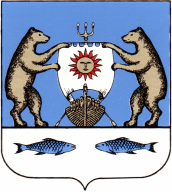 Российская ФедерацияНовгородская область Новгородский районАдминистрация Борковского сельского поселенияП О С Т А Н О В Л Е Н И Еот  09.08.2016 № 103д. БоркиО внесении изменений в состав антинаркотической комиссии В соответствии с Федеральным законом от 06.10.2003г. № 131-ФЗ «Об общих принципах организации местного самоуправления в Российской Федерации», Уставом Борковского сельского поселенияПОСТАНОВЛЯЕТ:       1.Изложить состав антинаркотической комиссии Борковского сельского поселения, утвержденный постановлением Администрации Борковского сельского поселения от 25.04.2012 г. № 63 «Об антинаркотической комиссии» изложить в следующей редакции:       Иванова Светлана Геннадьевна – председатель комиссии, Глава Борковского сельского поселения        Савельев Валерий Николаевич – заместитель председателя комиссии, Директор МАОУ «Борковская средняя общеобразовательная школа»        Оборина Елена Ивановна – секретарь комиссии, Заместитель главы Администрации Борковского сельского поселения        Гурова Елена Алексеевна - Фельдшер Борковской врачебной амбулатории       Брагина Любовь Вениаминовна - Председатель Совета ветеранов       Усик Гульшат Басыровна - Заведующая МАДОУ № 15        Утышева Ольга Витальевна - Директор МАУ «Борковский районный дом народного творчества и досуга»       Участковый уполномоченный полиции – по согласованию       Кушина Раиса Исхаковна - Директор МАУ «Серговский сельский Дом культуры»       Богданова Виктория Васильевна - Заведующий филиалом «Толстиковский центр досуга»       Мейкшан Людмила Васильевна - Представитель общественности       2. Постановление Администрации Борковского сельского поселения от 10.09.2014 № 136 «О внесении изменений в постановление от 25.04.2012 № 63 «Об антинаркотической комиссии» признать утратившим силу.       3. Опубликовать настоящее постановление в муниципальной газете «Борковский вестник» и разместить на официальном сайте Администрации Борковского сельского поселения в информационно-телекоммуникационной сети Интернет по адресу: www. borkiadm.ru.Глава  сельского поселения                                                          С.Г.Иванова